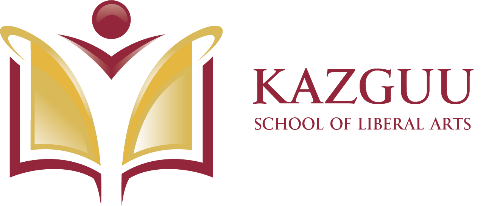 ВЫСШАЯ ГУМАНИТАРНАЯ ШКОЛАРекомендуемое количество кредитовдля специальностей Туризм и Гостеприимство (2018 год поступления) срок обучения – 4 годаУважаемые студенты,

список дисциплин будет дополнен к началу регистрации. Если при регистрации Вы не обнаружите необходимых для закрытия майноров дисциплин – пожалуйста, напишите об этом на почту Вашему эдвайзеру d_abdrakhmanova@kazguu.kzСұрақтарыңызды эдвайзерге d_abdrakhmanova@kazguu.kz корпоративтік пошта арқылы жіберуіңізді сұраймыз.При возникновении вопросов, свяжитесь с эдвайзером посредством корпоративной почты d_abdrakhmanova@kazguu.kz .If you have a question, please, contact your advisor via corporate e-mail d_abdrakhmanova@kazguu.kz .СеместрКод дисциплиныНаименование дисциплиныКредитыКредиты4 год обучения (курс)4 год обучения (курс)4 год обучения (курс)4 год обучения (курс)Базовые дисциплины - обязательный (вузовский) компонентБазовые дисциплины - обязательный (вузовский) компонентБазовые дисциплины - обязательный (вузовский) компонент5МакроэкономикаМакроэкономика5Базовые дисциплины - компонент по выборуБазовые дисциплины - компонент по выборуБазовые дисциплины - компонент по выбору25Crosscultural CommunicationsCrosscultural Communications5Event managementEvent management5Special course in Tourism (Emerging Issues in Tourism)Special course in Tourism (Emerging Issues in Tourism)5Tourism EconomicsTourism Economics5Tourism LawTourism Law5Профилирующие дисциплины - вузовский компонентПрофилирующие дисциплины - вузовский компонентПрофилирующие дисциплины - вузовский компонент5TUR3314Культурное наследие и туризмКультурное наследие и туризм5ИТОГО В СЕМЕСТРИТОГО В СЕМЕСТРИТОГО В СЕМЕСТР30Профессиональная практикаПрофессиональная практикаПрофессиональная практика8PP IПроизводственная практика IПроизводственная практика I8Итоговая аттестацияИтоговая аттестацияИтоговая аттестация12ИАResearch project/Bachelor thesis (Написание и защита дипломной работы (проекта) или сдача государственных экзаменов по двум профилирующим дисциплинам)Research project/Bachelor thesis (Написание и защита дипломной работы (проекта) или сдача государственных экзаменов по двум профилирующим дисциплинам)12ИТОГО В СЕМЕСТРИТОГО В СЕМЕСТРИТОГО В СЕМЕСТР20